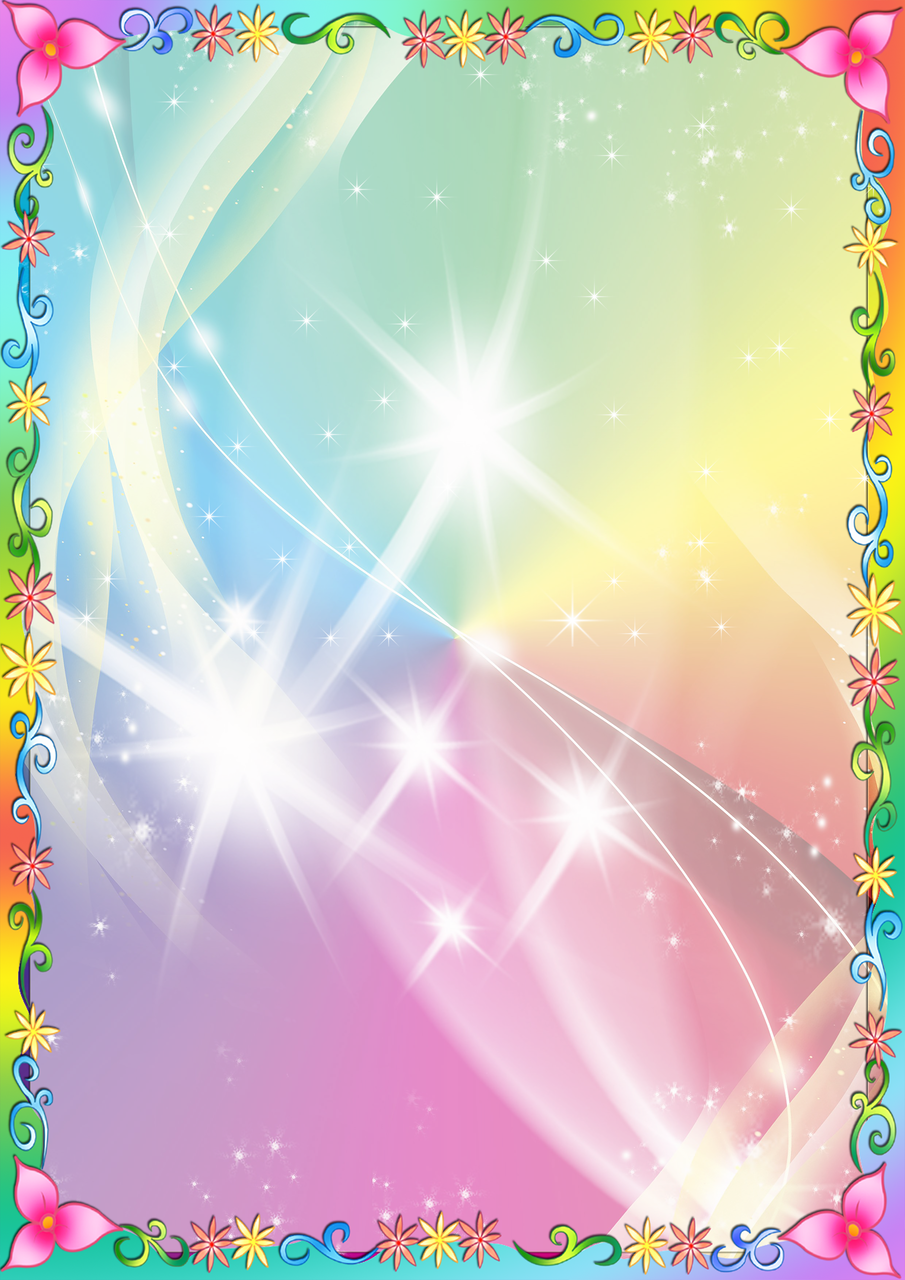 Муниципальное бюджетноедошкольное образовательное учреждение«Детский сад № 65»Проект Тема: «Игралочка»Составитель: Забродина Ольга Александровнавысшая категория                                    Каменск –Уральский 2020 г.Паспорт проекта:Тип проекта: познавательно – творческий, совместная деятельность проводится в игровой форме.Участники проекта: воспитатели.Целевая группа: дети 1 младшей группы, родители.Продолжительность проекта: долгосрочный (октябрь-май. 2021г).Актуальность проекта:Проблема многих детей, пришедших из дома в детский сад, это недостаточно развитая речь. Сегодня вопросы развития правильной речи у детей дошкольного возраста очень актуальны, т. к. развитие речи является одной из важнейших задач воспитания детей. Благодаря речи малыш познаёт окружающий мир, накапливает знания, расширяет круг представлений о предметах. При помощи речи выражает свои потребности, выказывает свои чувства и переживания. В процессе развития речи ребёнок овладевает языком.Наша задача – помочь детям развивать речь. Речь можно развивать различными способами: устная форма, мелкая моторика, а также при помощи игры. Игра – основной вид деятельности ребёнка, она вызывает многогранное влияние на психическое развитие ребёнка. В игре дети овладевают новыми навыками и умениями, знаниями.Только в игре осваиваются правила человеческого общения. Вне игры не может быть достигнуто полноценное и волевое развитие ребёнка, вне игры нет воспитания личности.Дидактические игры – широко распространенный метод словарной работы. Словарные игры проводятся с игрушками, предметами, картинками и на вербальной основе (лексические упражнения). Игровые действия в словарных играх дают возможность, главным образом, активизировать имеющийся запас слов. Словарные дидактические игры помогают развитию как видовых, так и родовых понятий, освоению слов в их обобщенных значениях. В этих играх ребенок попадает в ситуации, когда он вынужден использовать приобретенные ранее знания и словарь в новых условиях.Цель проекта:Создать условия для развития речи детей посредством дидактической игры.Задачи:1. Развивать у детей мелкую моторику пальцев рук и связную речь.2. Развивать познавательную активность, творческие способности.3. Создать условия для развития речи детей при помощи дидактических игр.4. Обогатить предметно-развивающую среду группы.5. Укрепить связи между детским садом и семьёйФормы работы:совместная деятельность воспитателя с детьми;индивидуальная работа с детьми;свободная самостоятельная деятельность самих детей;консультативная работа с родителями.Методы:словесные;наглядные;практические;игровые;Реализация проекта.1.Подготовительно – организационный этап:Разработка тематического плана.Подбор дидактических игр и игровых упражнений.Создание предметно – развивающей среды.2.Основной этап:Реализация мероприятий по проектной деятельностиРазработка дидактических игр: «Разложи по образцу», «Нарядим ёлку, «Помоги ёжику собрать иголки», «Цветные ловушки для маленькой мушки», «Найди лепесток для бабочки», «Прикрепи гусенице ноги», «Волшебные пуговицы», «Посади цветы на клумбу». Работа выстраивалась в следующих направлениях:С детьми – в специально организованной деятельности.                   Перспективный план работы с детьмиОктябрь НоябрьДекабрь ЯнварьФевраль  Март  АпрельМайВ совместной деятельности педагога и детей в режимных моментахОктябрьИгра-инсценировка «Про девочку Машу и Зайку — Длинное ушко»Помочь детям понять, что утреннее расставание переживают все малыши и все мамы; поупражнять в проговаривании фраз, которые можно произнести, прощаясь с родными.Дидактическая игра «Поручения». Дидактическая игра «Узнай и назови овощи», «Мои любимые фрукты».	 	НоябрьДидактическое упражнение «Вверх — вниз». «Ослик»-упражнение на звукопроизношение. Рассматривание сюжетных картинок. Совершенствовать умение детей понимать речь воспитателя; поощрять попытки детей самостоятельно осуществлять действия с предметами и называть их; помочь детям понять значение слов вверх – вниз, научить отчетливо произносить их.Декабрь Рассматривание одежды куклы Кати. Одевание куклы на прогулку. Уточнить представления детей об одежде, назначении вещей; учить запоминать последовательность одевания на прогулку. Игровая ситуация «Купаем куклу»: показ действий с объяснениями. Помочь детям запомнить и научить употреблять в речи названия предметов, действий, качеств: ванночка, мыло, мыльница, полотенце, намыливать, смывать мыло, вытирать, горячая, холодная, теплая вода; показывать малышам, как интересно можно играть с куклой.Январь Показ игрушек, рассказ о домашних животных. Приучать детей правильно и отчётливо произносить звук М (Мь), закрепить произношение звука у; активизировать в речи детей слова рога, бодается, острые когти, мурлычет, фыркает; учить согласовывать слова в предложении, отвечая на вопросы воспитателя.Звукоподражания кошке, корове, козе с чётким произнесением звуков.Физкультминутка «Котёнок».Февраль Беседа с детьми по зимней картине.Составление рассказа по сюжетным картинкам.Физкультминутка «Зима» Игра «Кто позвал?» Дидактическая игра «Это зима?» Дидактическое упражнение «Пароход» Учить детей различать и называть качества «твёрдый», «мягкий»; активизировать в речи слова мнётся, нельзя мять; учить чётко произносить звук Ы; развивать голосовой аппарат, побуждая детей произносить звук тихо — громко; упражнять в подборе существительных к глаголу плавать.Март. Игра — инсценировка «Добрый вечер, мамочка!» Рассказать детям о том, как лучше встретить вечером маму, вернувшуюся с работы, что сказать ей (или любому другому родному человеку). Дидактическая игра «Устроим кукле комнату» Дидактические упражнения на произношение звуков Д — Дь. Упражнять детей в правильном назывании предметов мебели; учить четко и правильно произносить звукоподражательные слова. АпрельЧтение стихотворения «Маша обедает». Дидактическая игра «Чей, чья, чьё» Познакомить со стихотворением С. Капутикян; учить договаривать звукоподражательные слова и небольшие фразы, встречающиеся в стихотворении. Вызвать у детей удовольствие от восприятия знакомого произведения и совместного чтения его с педагогом; учить согласовывать слова в предложении. МайДидактическая игра «Кому что нужно?» Упражнять детей в назывании предметов и их качеств, соотнесении орудий труда с профессией; активизировать в речи детей названия орудий труда и профессий (повар, врач, шофёр); развивать слуховое восприятие.Взаимодействие с родителями:Предполагаемый результат: Задачи для детей:1. Повышение уровня развития речи у детей.2. Умение обратиться за помощью к взрослым.3.Развитие мелкой моторики.4.Развитие познавательной активности, творческих способностей.5. Умение самостоятельно играть в игры. Для воспитателей:1. Новые знания о развитии речи детей.2. Желание работать в этом направлении.3. Повышение самообразования.4. Укрепление отношений с родителями.Для родителей:1.родители стали единомышленниками с педагогами ДОУ по использованию дидактических игр в работе с детьми;2.родители получили необходимые знания по данной теме, стали более информированными в вопросе проведения дидактических игр с детьми дома.Процесс реализации проекта условно поделен на три этапа: подготовительный, основной, заключительный. На каждом этапе старались взаимодействовать не только с детьми, но и с родителями.Третий этап – заключительный:Осуществлять систематизацию и обобщение данных, полученных в ходе познавательно – творческой работы.Обеспечить рефлексию, показать рост каждого ребенка Презентация новых дидактических игр в развития речи детей раннего возраста.Выводы и перспектива: разработки и реализации проекта заключается в том, что использование дидактических игр позволяет повысить уровень развития речи детей дошкольного возраста.Проект «Игралочка» может быть реализован в любых дошкольных образовательных учреждениях.  Дидактические игры и методики, представленные в проекте, могут быть модифицированы и адаптированы под конкретную группу детей.Дидактическая игра является помощником для педагога во время усвоения любого материала и может проводиться на занятиях, быть одним из элементов прогулки, а также особым видом деятельности. Специфическими структурными элементами дидактической игры являются: обучающая и игровая задача, содержание игры, роль, правила, игровые действия и результат. Используемая литература:Конспекты занятий интернет- ресурсов https://infourok.ru/.Е. И. Касаткина «Дидактические игры для детей раннего возраста». Методическое пособие для реализации комплексной образовательной программы «Теремок».№ п/пДатаТема Источник105.10.2020г.Дидактическая игра «Овощной магазин»Е. И. Касаткина «Дидактические игры для детей раннего возраста» стр.15212.10.2020г.Дидактическая игра «Разноцветные клубочкии прищепки»Е. И. Касаткина «Дидактические игры для детей раннего возраста» стр.16319.10.2020г.Дидактическая игра «Один-много»Е. И. Касаткина «Дидактические игры для детей раннего возраста» стр.16426.10.2020г.Дидактическая игра «Покажи такую же»Е. И. Касаткина «Дидактические игры для детей раннего возраста» стр.17№ п/пДатаТема Источник102.1.12020г.Дидактическая игра «Ёжик шёл»Е. И. Касаткина «Дидактические игры для детей раннего возраста» стр.26209.11.2020г.Дидактическая игра « Улитка»Е. И. Касаткина «Дидактические игры для детей раннего возраста» стр.18316.11.2020г.Дидактическая игра «Цветное домино»Е. И. Касаткина «Дидактические игры для детей раннего возраста» стр.22423.11.2020г.Дидактическая игра « Собери в корзинку»Е. И. Касаткина «Дидактические игры для детей раннего возраста» стр.23530.11.2020г.Дидактическая игра «Тарелочки блюдечки»Е. И. Касаткина «Дидактические игры для детей раннего возраста» стр.23№ п/пДатаТема Источник107.12.2020г.Дидактическая игра «Красное и жёлтое»Е. И. Касаткина «Дидактические игры для детей раннего возраста» стр.23214.12.2020г.Дидактическая игра «Найди нужный цвет »Е. И. Касаткина «Дидактические игры для детей раннего возраста» стр.22321.12.2020г.Дидактическая игра «Разрезные картинки Ёлочка »Е. И. Касаткина «Дидактические игры для детей раннего возраста» стр.25428.12.2020г.Дидактическая игра «Нарядим Ёлочку»Е. И. Касаткина «Дидактические игры для детей раннего возраста» стр.75№ п/пДатаТема Источник111.12.2021г.Дидактическая игра «Оденем куклу на прогулку »Е. И. Касаткина «Дидактические игры для детей раннего возраста» стр.26218.12.2021г.Дидактическая игра «Шарики »Е. И. Касаткина «Дидактические игры для детей раннего возраста» стр.27325.12.2021г.Дидактическая игра «У куклы Маши новоселье »Е. И. Касаткина «Дидактические игры для детей раннего возраста» стр.28№ п/пДатаТема Источник101.02.2021г.Дидактическая игра «Научим Мишку собирать пирамидку»Е. И. Касаткина «Дидактические игры для детей раннего возраста» стр.29208.02.2021г.Дидактическая игра «Отгадай кто спрятался»Е. И. Касаткина «Дидактические игры для детей раннего возраста» стр.30315.02.2021г.Дидактическая игра «Сороконожка»Е. И. Касаткина «Дидактические игры для детей раннего возраста» стр.31422.02.2010г.Дидактическая игра «Отгадай чей инструмент»Е. И. Касаткина «Дидактические игры для детей раннего возраста» стр.25№ п/пДатаТема Источник101.03.2021г.Дидактическая игра «Помоги маме »Е. И. Касаткина «Дидактические игры для детей раннего возраста» стр.32208.03.2021г.Дидактическая игра «Наши игрушки »Е. И. Касаткина «Дидактические игры для детей раннего возраста» стр.34315.03.2021г.Дидактическая игра « Разложи по образцу»Е. И. Касаткина «Дидактические игры для детей раннего возраста» стр.74422.03.2010г.Дидактическая игра с прищепками «Помоги ёжику собрать иголки » Интернет –ресурс. https://infourok.ru/529.03.2010г.Дидактическая игра с матрёшками«Найди матрёшке ведёрко »Е. И. Касаткина «Дидактические игры для детей раннего возраста» стр.45№ п/пДатаТема Источник105.04.2021г.Дидактическая игра  с песком « Песочные человечки»Е. И. Касаткина «Дидактические игры для детей раннего возраста» стр.53212.04.2021г.Дидактическая игра с водой «Осьминожки и рыбки гуляют »Е. И. Касаткина «Дидактические игры для детей раннего возраста» стр.58319.04.2021г.Дидактическая игра с водой « Игры с корабликами»Е. И. Касаткина «Дидактические игры для детей раннего возраста» стр.56426.04.2010г.Дидактическая игра « Цветное мороженое»Е. И. Касаткина «Дидактические игры для детей раннего возраста» стр.67№ п/пДатаТема Источник103.05.2021г.Дидактическая игра « Цветные ловушки для маленькой мушки»Е. И. Касаткина «Дидактические игры для детей раннего возраста» стр.71210.05.2021г.Дидактическая игра « Найди цветок для бабочки» Интернет –ресурс. https://infourok.ru/317.05.2021г.Дидактическая игра « Прикрепи гусенице ноги»Интернет –ресурс. https://infourok.ru/424.05.2010г.Дидактическая игра « Волшебные пуговицы» https://infourok.ru/531.05.2010г.Дидактическая игра «Посади цветы на клумбу »Е. И. Касаткина «Дидактические игры для детей раннего возраста» стр.64месяцВид деятельностиСентябрьКонсультация для родителей на тему «Дидактические игры в развитие речи ребёнка».  ОктябрьКонсультация для родителей  «Роль семьи в развитие речи через дидактические игры для детей раннего дошкольного возраста».НоябрьИндивидуальные беседы: «Какими играми играет ваш ребенок?»ДекабрьНовогодние поделки: «Ёлочка - красавица».ЯнварьРекомендации для родителей «» ФевральПамятка  «Как помочь ребёнку заговорить»МартКруглый стол: «Дидактическая игра как средство развития речи детей». Апрель-майИзготовление папки-передвижки «Роль семьи в развитии речи через дидактические игры для детей раннего дошкольного возраста»